Фота 1. Узбярэжжа Вілейскага вадасховішча на ўездзе ў в.Рабунь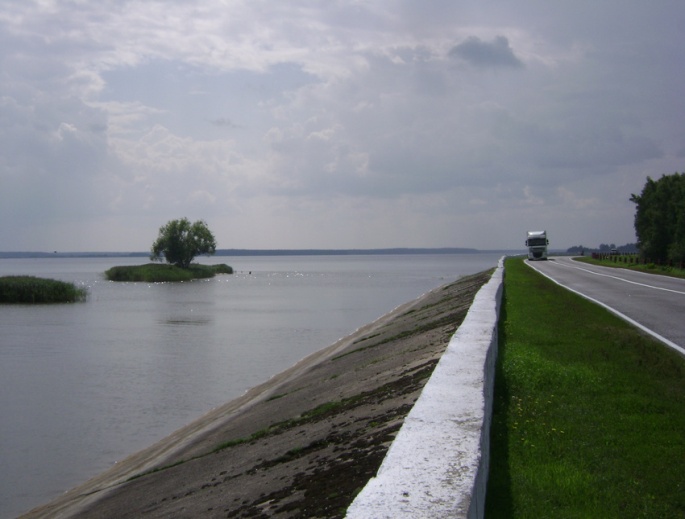 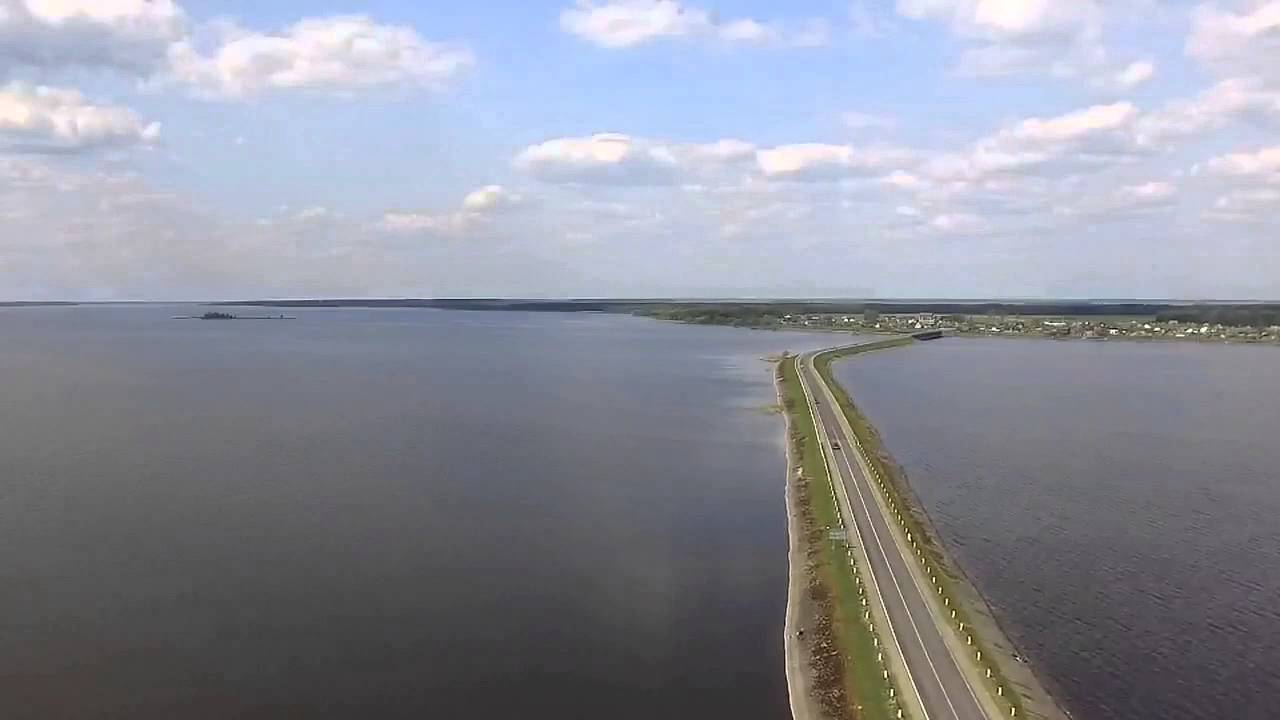 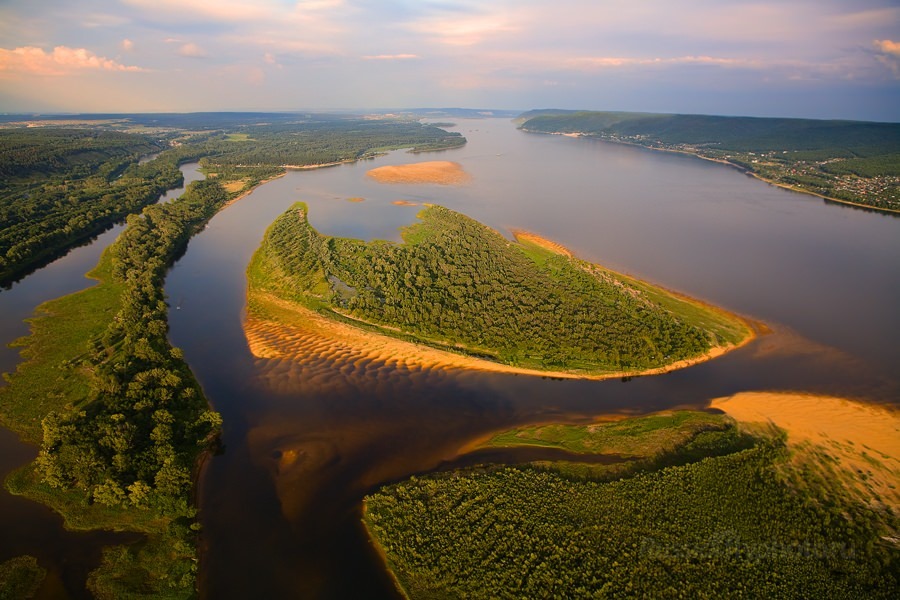 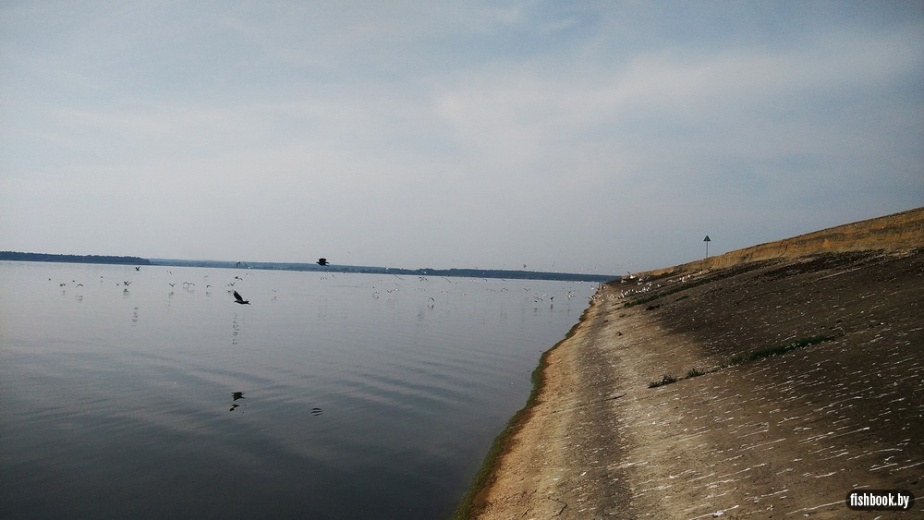 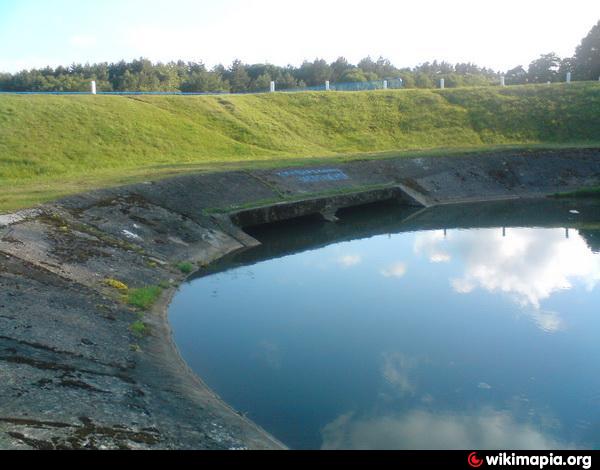 